Spoštovani,  približuje se čas, ko se bodo morali učenci devetega razreda odločiti, na kateri šoli želijo nadaljevati svoje šolanje.  Vas in vaše učence ter njihove starše vljudno vabimo na našo šolo na informativni dan, ki bo potekal 17. in 18. februarja 2023. Vse pomembne informacije in gradiva o Gimnaziji Jožeta Plečnika Ljubljana lahko najdete na naši spletni strani: https://www.gjp.si/.  Za najbolj neučakane pa smo pripravili videosrečanje »Ulet na Šubo«, na katerem bodo profesorji in dijaki na kratko predstavili našo šolo ter odgovorili na morebitna vprašanja.  Srečanje bo potekalo v četrtek, 26. 1. 2023, ob 17. uri na povezavi: http://uletnasubo.gjp.si/ Prosimo, da povezavo posredujete zainteresiranim učencem in njihovim staršem.  Za dodatne informacije smo vam na voljo na elektronskem naslovu vpis@gjp.si ter na telefonski številki 01 620 4206 (svetovalna služba). Za sodelovanje se vam zahvaljujemo in vas lepo pozdravljamo. Kristian Majcen, mag.psih.Petra Mustar, univ. dipl. psih.Šolska svetovalna službaGimnazija Jožeta Plečnika LjubljanaŠubičeva 11000 Ljubljana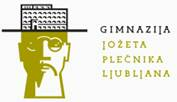 